  HAWKESBURY COMMUNITY ARTS WORKSHOP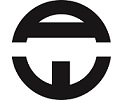 ,  K13MAILING ADDRESS  NSW 2753PHONE Workshop 45701881 AH Vicki ….  0415 065 021EMAIL hawkesburycommunityartsworkshop@yahoo.com.auName of Workshop ___________________NAME _______________________________ADDRESS ____________________________PHONE  _______________  ____________EMAIL _________________________________Payment amount _______  Payment type __________DATE ___________   RECEIPT (Office use) ______PAYMENT optionsCHEQUE: Please make cheques payable to Hawkesbury Community Arts WorkshopCASH at K13 office -DIRECT DEPOSIT: Bendigo Bank  BSB 633 000  ACCOUNT NUMBER 158 803 676Please email payment details and receipt number of direct bank deposit to hawkesburycommunityartsworkshop@yahoo.com.au  so we know about your payment.